Name:                                  Negative Numbers Challenge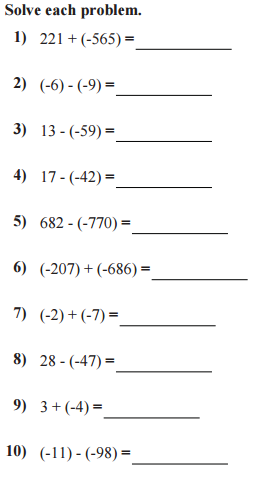 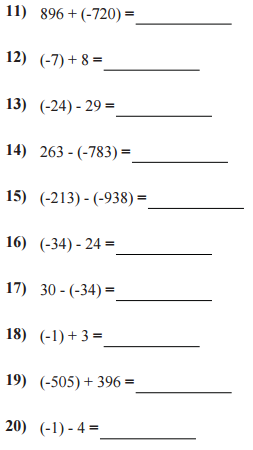 